Baccalauréat ProfessionnelMaintenance des Système de Production ConnectésÉpreuve E2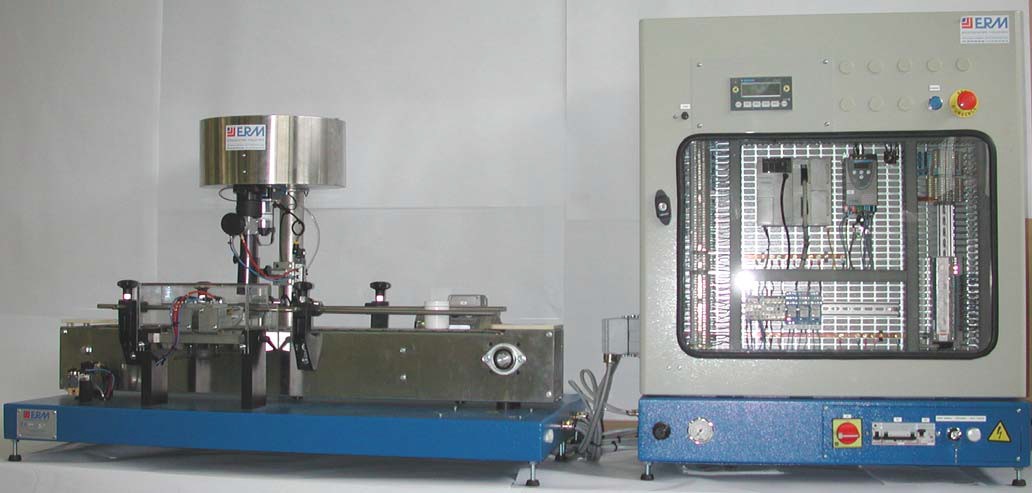 Caractéristiques :Encombrement :Partie opérative : hauteur : 800 mm, longueur : 1220 mm, largeur : 800 mmArmoire de commande : hauteur : 960 mm, longueur : 800 mm, largeur : 400 mmMasse :Armoire de commande : Convoyeur :70 Kg51 KgDosage :	31 Kg.Sources d’énergie :- Air comprimé sec, filtré. Pression 0,7 MPa en entrée (régulateur de l’armoire de commande taré à 0,6 MPa).Electrique 400V-50Hz (3 phases + neutre + terre) sous un disjoncteur différentiel 16A-30mA. : puissance consommée 650W pour l’ensemble. Le système doit être raccordé à un régime de neutre de type TT.Niveau sonore : < à 60 dBSécurité :Conforme aux normes CE.Alimentation / évacuation:Le sous-ensemble fonctionnel Moduloprod est alimenté manuellement en récipients et produits. De même l’évacuation des produits transférés est manuelle.Autonomie :10 litres de perles ou granulés.Performances :600 pots diamètre 60 / heure avec des perles (cadence instantanée) 600 pots diamètre 60 / heure avec des granules (cadence instantanée)Vitesse du convoyeur : 6,6 à 16,5 m/mn (ajustable à l’aide d’un potentiomètre)Le système de convoyage fait un bruit anormalLe signalement de l’incident par l’opérateur dans la GMAO et la validation de l’intervention par votre responsable a en plus généré l’ordre de travail ci-dessousPRESENTATION GENERALE DU SYSTEMEFonction globale :Energie électrique et pneumatique  Produit solide	  Récipient	Produits solides conditionnés.SEFModuloprod Principe : Distributeur de produits solides (perles):Trémie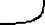 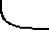 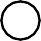 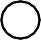 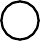 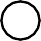 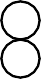 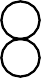 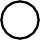 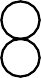 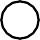 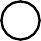 Plateau agitateurDétecteur niveau haut goulotte B4Moteur à courant continu M2(rotation de l’agitateur / obturateur)Vérin cartouche obturateur haut 1’A2Volume variable de remplissage du récipientVérin cartouche obturateur bas 1’A3RécipientDétecteur récipient en position dosage B1 ou B2*Phase1 : Remplissage de la goulotte :Les billes sont versées en vrac dans la trémie. Un disque agitateur permet de brasser le produit pour une meilleure alimentation de la goulotte en continu sans accumulation ni bouchage. La goulotte est obturée en aval par le vérin cartouche obturateur bas 1’A3. Le vérin cartouche obturateur haut 1’A2 est rentré.*Phase 2 : Détection du niveau goulotte pleine.Le produit atteignant le niveau haut de la goulotte est détecté.*Phase 3 : Obturation de la trémie.Le niveau haut de la goulotte ayant été détecté. Le vérin cartouche obturateur haut sort et bloque l’alimentation en billes. L’alimentation de la goulotte est terminée. Le volume prédéfini est atteint.*Phase 4 : Evacuation du produit.L’alimentation de la goulotte étant bloquée, le vérin cartouche obturateur bas libère le produit vers le récipient.*Phase 5 : Obturation aval de la goulotte.Le produit ayant été évacué, le vérin cartouche obturateur bas ferme la goulotte en aval.B1 : Détecteur présence pot en position dosageB3 : Détecteur présence pot en sortie Principe :*Phase1 : Attente d’un récipient.La butée amont 2A4 est rentrée, la butée aval 3A5 est sortie. Le sas est ouvert en amont.(cf. croquis)*Phase2 : Détection d’un récipient.La détection d’un récipient au poste de travail provoque la fermeture du sas. La butée amont 2A4 retient alors tous les récipients en amont afin d’éviter tout contact perturbateur pendant le travail sur la matière d’œuvre.*Phase 3 : Travail sur la matière d’œuvre.Le récipient positionné reçoit une dose de produit solide.*Phase 4 : Evacuation du récipient.Le travail sur la matière d’œuvre étant terminé, le sas s’ouvre en aval et libère le récipient.*Phase 5 : Préparation pour l’attente d’un récipient.Le récipient évacué ayant été détecté (sas vide), la butée aval 3A5 sort puis la butée amont 2A3 rentre. Le sas est ouvert en amont.Conduite du système :Définition des éléments du pupitre :Le pupitre du sous-ensemble Moduloprod convoyage est composé de :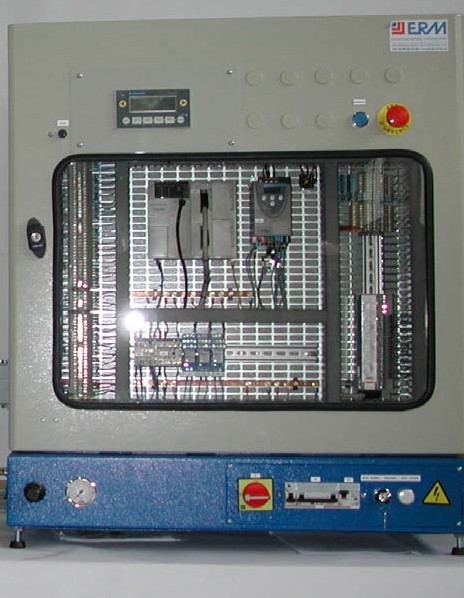 Remarque : sur le côté gauche de l’armoire, un bouchon permet de faire passer un câble (pour raccorder l’automate à un ordinateur) pour des activités de programmation.Mise en route :Vérifier que le commutateur Mode normal / Mesurage est bien en position Mode normalAlimenter le système en matière d’œuvre :Alimenter le convoyeur en amont avec les pots.Alimenter la trémie avec le produit choisi (perles : distributeur avec deux vérins cartouche/ granulés : distributeur avec vérin papillon).Mettre en énergie l’équipement (électrique et pneumatique)Déverrouiller l’arrêt d’urgence Réarmer le système,Le message suivant apparaît :Initialiser la partie opérative : Appuyer sur la touche F4 du pupitre, la machine est alors à l’arrêt.Remarque : la touche F1 permet de reprendre le cycle lorsque l’on vient Le message suivant apparaît :Choisir et valider le programme : touche F2 puis touches F1 pour incrémenter ou F2 pour décrémenter. La touche F4 permet de valider le programme choisi et de revenir au message.Remarque :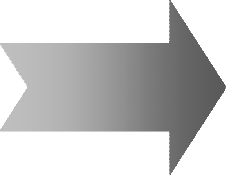 Programme N°1 : MODULOPROD CONVOYAGE (seul) Programme N°2 : MODULOPROD DOSAGE (seul) Programme N°3 : MODULOPROD (complet)Mise en marche : touche F1, le message suivant s’affiche :Choisir et valider le programme : la touche F1 permet de démarrer le cycle en automatique. La touche F2 permet de paramétrer une recette avec les touches F1 et F2 de la même manière que pour le choix d’un programme ; le dosage s’arrêtera automatiquement lorsque le nombre de produit paramétré aura été atteint.Lorsque la machine produit le message suivant apparaît :Arrêt de MODULOPROD :En marche normale, le message précédent est affiché.Appuyer sur la touche F2 pour que la machine réalise son dernier cycle et s’arrête en conditions initiales ou attendre que la recette soit atteinte : le message suivant apparaît :Arrêt d’urgence de MODULOPROD :Appuyer sur le coup de poing d’arrêt d’urgence de l’armoire : la partie opérative est mise hors énergie.Le message suivant est affiché :Appuyer sur le bouton de Réarmement du système.Le message suivant est affiché : « Machine réarmée : Marche F1 Init F4 »Appuyer sur le bouton F1 pour reprendre le cycle en cours ou appuyer sur le bouton F4 pour réinitialiser la machine et choisir un nouveau programme.Message de conduite de MODULOPROD :Ce message signifie que le capteur SPPNH n’est pas activé depuis 40 s. Il faut remplir la trémie.Ce message signifie que le capteur SPPD1 n’est pas activé depuis 40 s. Il faut mettre des pots en entrée du convoyeur.BOURRAGE POTS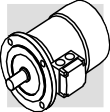 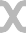 IDENTIFICATION MOTEUR ELECTRIQUELa plaque d’identification montrée ci-dessous est fixée sur le moteur électrique. Sur celle-ci sont reportées les références et indications indispensables à une utilisation correcte.Type de moteur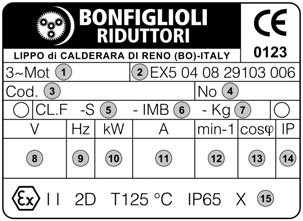 n° du certificat ATEXCode produit et lot de productionAnnée de production et numéro matriculeType de serviceForme de construction (exclus les moteurs série M)Poids du moteurTension d’alimentation et type de câblageFréquence d’alimentationPuissance nominaleIntensité nominaleVitesse nominaleFacteur de puissanceDegré de protectionMarquage spécifique ATEXMarquage CE qui atteste de la conformité du produit aux Directives Européennes Le numéro qui apparaît identifie l’organisme notifié TÜV Produkt Service GmbH.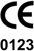 Marquage pour la protection contre l’explosion.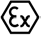 II 2D	Groupe II, catégorie 2, pour poussière combustible.T 125 °C Température superficielle maximum 125°C.IP65	Degré de protection de l’enveloppe3.2.5	TOLERANCES ELECTRIQUESSelon les Normes CEI EN 60034-1 les tolérances indiquées ci-dessous sont admises pour les tailles :(*) ± 30% pour moteurs avec Pn < 1kWMoteur BN63A4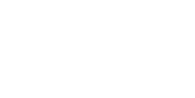 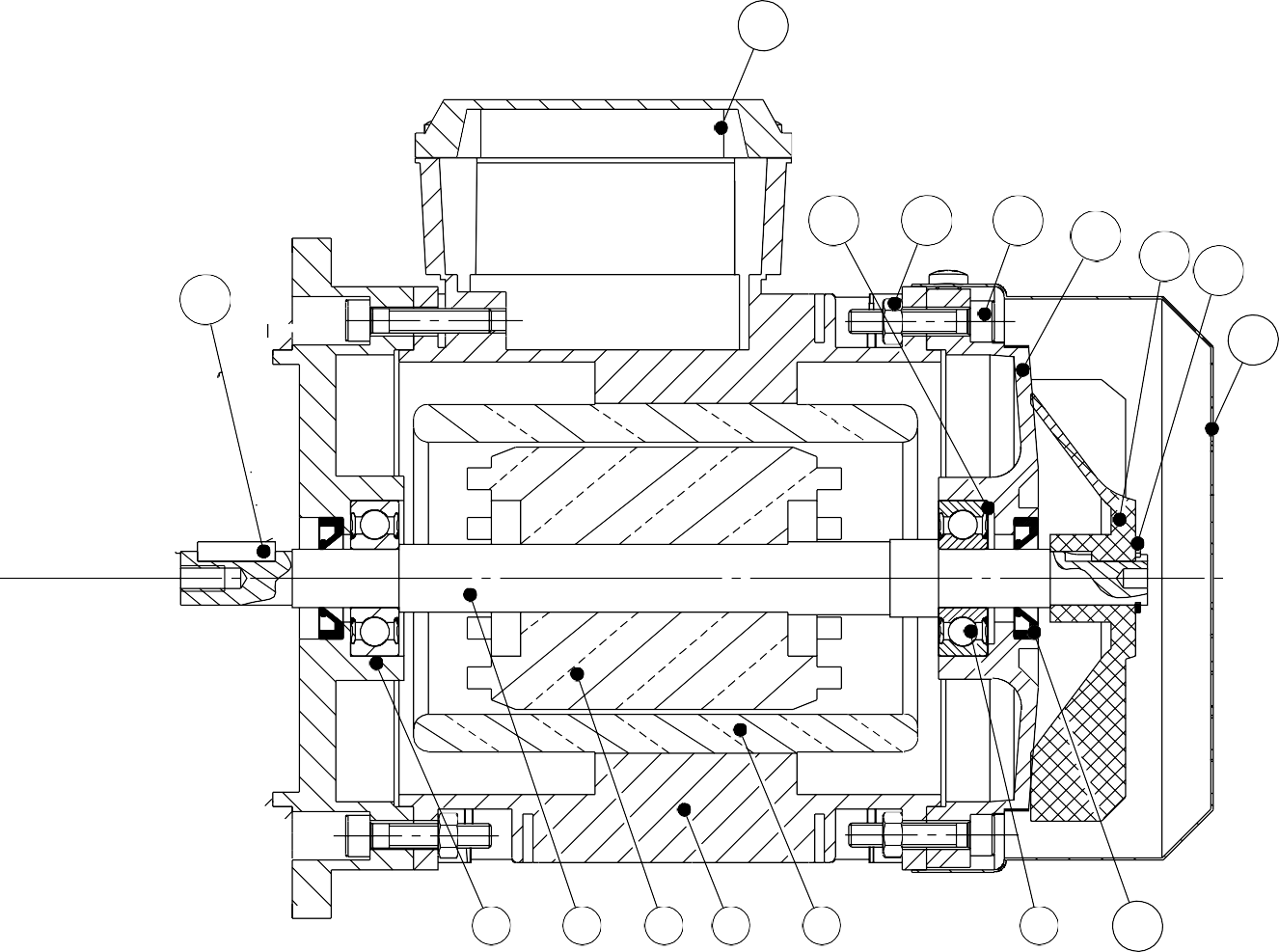 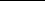 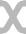 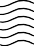 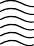 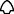 IDENTIFICATION DU REDUCTEURLa plaquette d’identification illustrée est appliquée au réducteur. Elle contient les données et toutes les indi- cations indispensables pour la sécurité durant le fonctionnement. Consulter le catalogue de vente pour inter- préter le code d’identification du réducteur.Si le réducteur est livré avec son moteur électrique (motoréducteur), les renseignements concernant le moteur se trouvent dans le manuel correspondant.Contenu de la plaque :Plaquette d’identification avec option ATEX :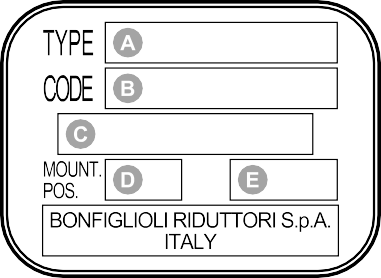 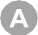 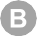 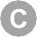 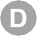 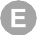 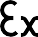 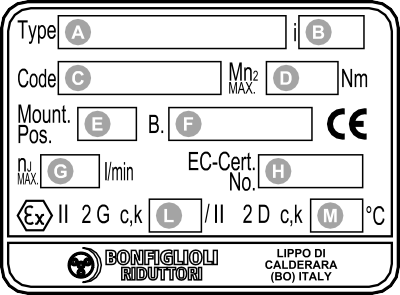 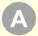 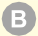 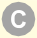 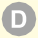 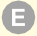 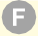 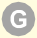 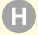 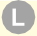 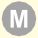 Identification du réducteur. Code du produit.Mois/Année de fabrication. Position de montage.Rapport de transmission.Identification du réducteur. Rapport de transmission. Code du produit.Couple transmissible à n1=1400 tr/min [Nm]. Position de montage.Mois/Année de fabrication. Vitesse maximum de commande. n° du certificat déposé.Classe de température ou bien tempéra- ture superficielle maximum.Température superficielle maximum.Label CE - ExValeurs limites environnementales (température ambiante comprise entre -20 °C et +40 °C).Température superficielle maximum : classe de température T4 pour 2G et 130 °C pour 2D. Certains types de réducteurs, spécifiés dans le catalogue, font exception : ils sont marqués classe de température T3 pour 2G ou 160 °C pour 2G et 2D.Organisme agréé auprès duquel est déposé le dossier technique. 	VF 27 ... VF 49	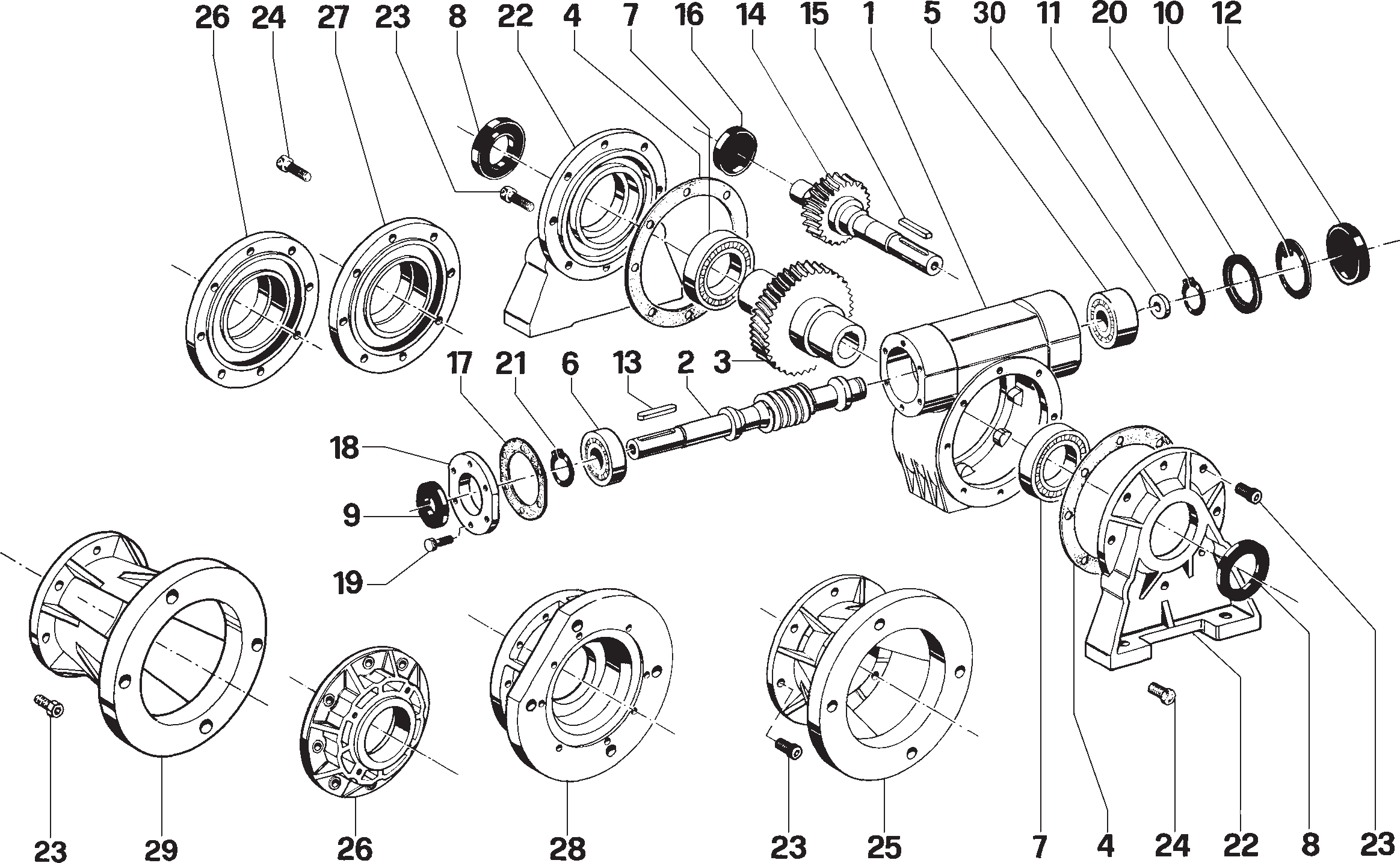 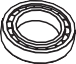 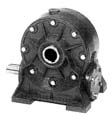 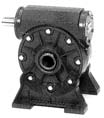 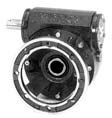 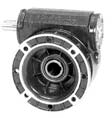 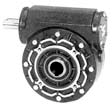 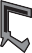 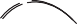 Nomenclature Réducteur VF27.	F491	2	34	5	67	8	910	11	12	13	14ALIM 400V TRI+N PROTEGEE PAR DDR30mA SI REGIME TTXM0 PEXM0NQ125 A- -- -- -XM0 L112XM0 L234XM0 L356781141061101141-61-71-71-81151161171181161151151172-12-11Q36 A1-3230mAN34P103X1H2X210711Q210 A1-61-5	230mA2XR13	5	74	6	84	6	8Q41 A10x38	2	4aM~	~U1VV	 	T1400 V160 VA2x24 V -Q5A10x38aM32	4P1	P2S11-31-30   I      	      S21-5	21	2	3	4	A-	+S11	S12	S21	S22104108A1Q2	U<A21Q6AXR2	21	2XR311	1Q8	Q7A	2 A2	22	3AD40-MODULOPROD ARMOIRE ALIMENTATIONS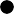 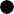 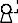 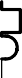 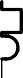 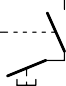 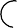 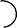 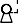 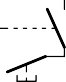 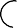 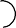 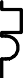 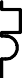 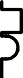 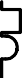 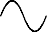 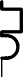 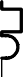 Etabli par:JMNDate : 10/04/2006 ModificationsSCAD4000001ADate	Etabli par10/04/2006	JMN11-151-151151171152	3	4	51171	36	7	89	101-121112212	13	14122U3V	-	+Q96 A2	4KA112 14KA212 14KA312 141-13125A125KM13-3PE1	32	4N	L156+157-711 7-19LI111LI28-511LI3LI4	RA	RC1	3Q100,5 A2	4U2FREINAGEKM27-131	3	52	4	6U	V	W  W1 1	2	3X1+	-  W4 +5	AI1	0V	DOX1BN	GN	YE	4	5 	  1	2	31	2	3  W2 XF1	R1XF31 	2	 XM31 	2 	3XM1  W5 1 1 2 2 	   1	2	3  W3	3   	U	V	WX51	2  W6	1	2M1MCONVOYEUR	3M2AGITATEURA1	A2AD40-MODULOPROD ARMOIRE PUISSANCE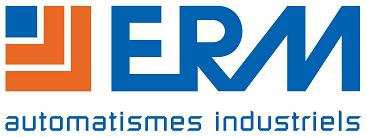 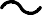 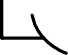 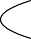 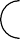 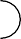 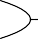 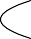 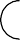 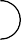 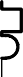 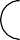 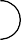 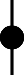 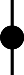 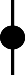 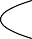 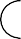 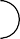 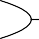 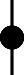 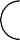 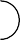 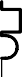 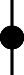 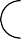 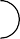 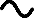 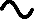 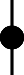 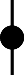 Etabli par:JMNDate : 10/04/2006 ModificationsSCAD4000001ADate	Etabli par10/04/2006	JMNFOLIO:	2 / 2311-101112X2 113S3BLEU	14X2 23	4	513KM13-3	143016	7	89	10	11	12	13111141114-1X2 321S422X2 4XF14XM14XM'14XM15XM'151-10	4-1ARRET D'URGENCEAD40-MODULOPROD ARMOIRE COUPURE D'URGENCE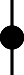 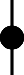 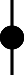 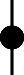 Etabli par:JMNDate : 10/04/2006 ModificationsSCAD4000001ADate	Etabli par10/04/2006	JMNFOLIO:	3 / 231	2	34	5	67	8	910	11	12	13	14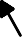 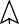 4 Bars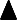 2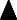 Y1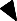 1	3104P16 BarsALIMENTATION MODULE DOSAGEALIMENTATION MODULE CONVOYAGEAD40-MODULOPROD ARMOIRE ALIMENTATIONSEtabli par:Date : 10/04/2006 ModificationsSCAD4000001ADate	Etabli par10/04/2006	JMNFOLIO:	1 / 41	2	34	5	67	8	910	11	12	13	14DOSAGE GRANULES	DOSAGE PERLESROTATION VOLETVERIN SUPERIEURVERIN INFERIEUR201202201	OU	OU4	2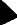 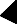 Y4	Y5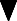 31-7105AD40-MODULOPROD ARMOIRE MODULE DOSAGEEtabli par:JMNDate : 10/04/2006 ModificationsSCAD4000001ADate	Etabli par10/04/2006	JMNFOLIO:	2 / 41	2	34	5	67	8	910	11	12	13	14SAS DE DOSAGE	ARRET EN POSITION DOSAGE4	2	2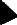 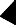 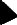 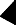 Y2	Y3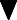 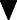 3	31-11106106AD40-MODULOPROD ARMOIRE MODULE CONVOYAGEEtabli par:JMNDate : 10/04/2006 ModificationsSCAD4000001ADate	Etabli par10/04/2006	JMNFOLIO:	3 / 4Extrait de tolérances ISO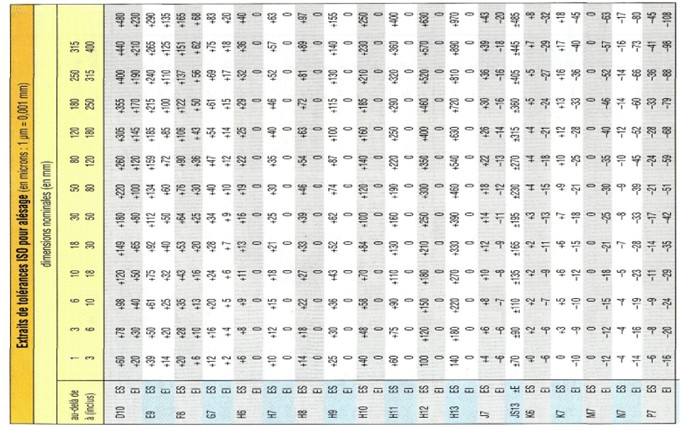 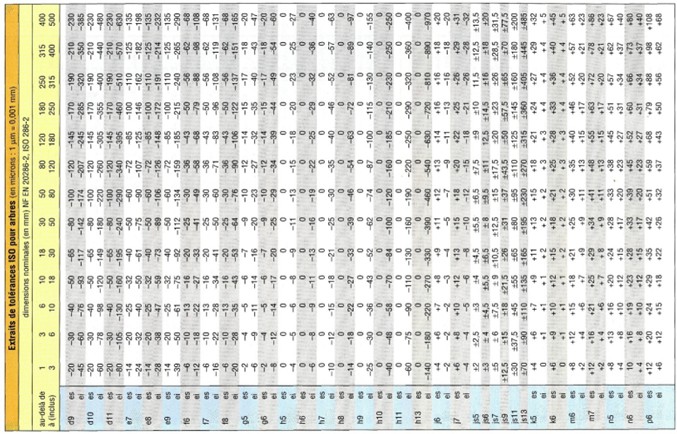 Les LIAISONS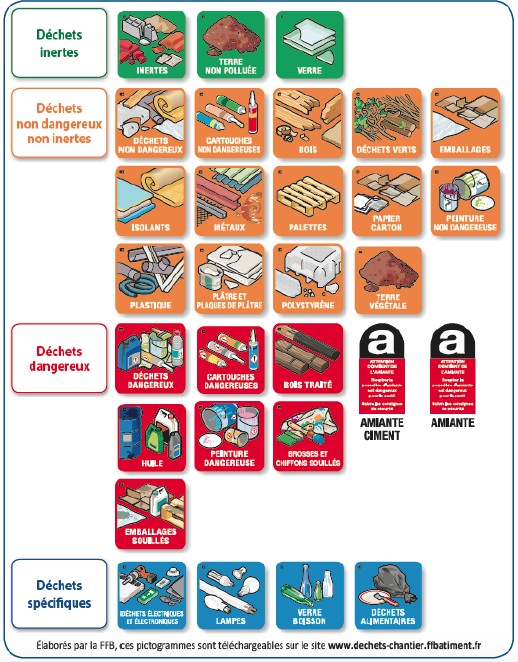 Baccalauréat Professionnel Maintenance des Système de Production ConnectésSession 2024DTRÉpreuve E2 –Préparation d’une interventionDurée 2HPage 1/20ORDRE DE TRAVAILORDRE DE TRAVAILORDRE DE TRAVAILORDRE DE TRAVAILORDRE DE TRAVAILORDRE DE TRAVAILORDRE DE TRAVAILORDRE DE TRAVAILORDRE DE TRAVAILORDRE DE TRAVAILORDRE DE TRAVAILParcAtelier maintenanceAtelier maintenanceAtelier maintenanceUrgenceUrgence2ÉquipementÉquipementMODULOPRODMarqueMarqueMarqueMarqueERMERMERMNuméro du BT :521-2024521-2024521-2024Motif de la demande :Bruit anormal du système de convoyage (moteur électrique)Motif de la demande :Bruit anormal du système de convoyage (moteur électrique)Motif de la demande :Bruit anormal du système de convoyage (moteur électrique)Motif de la demande :Bruit anormal du système de convoyage (moteur électrique)Motif de la demande :Bruit anormal du système de convoyage (moteur électrique)Motif de la demande :Bruit anormal du système de convoyage (moteur électrique)Motif de la demande :Bruit anormal du système de convoyage (moteur électrique)Motif de la demande :Bruit anormal du système de convoyage (moteur électrique)Motif de la demande :Bruit anormal du système de convoyage (moteur électrique)Motif de la demande :Bruit anormal du système de convoyage (moteur électrique)Motif de la demande :Bruit anormal du système de convoyage (moteur électrique)Machine en arrêtMachine en arrêtouinonnonBaccalauréat Professionnel Maintenance des Système de Production ConnectésSession 2024DTRÉpreuve E2 –Préparation d’une interventionDurée 2HPage 2/20Baccalauréat Professionnel Maintenance des Système de Production ConnectésSession 2024DTRÉpreuve E2–Préparation d’une interventionDurée 2HPage 3/20Baccalauréat Professionnel Maintenance des Système de Production ConnectésSession 2024DTRÉpreuve E2–Préparation d’une interventionDurée 2HPage 4/20Baccalauréat Professionnel Maintenance des Système de Production ConnectésSession 2024DTRÉpreuve E2 –Préparation d’une interventionDurée 2HPage 5/20Baccalauréat Professionnel Maintenance des Système de Production ConnectésSession 2024DTRÉpreuve E2 –Préparation d’une interventionDurée 2HPage 6/20Baccalauréat Professionnel Maintenance des Système de Production ConnectésSession 2024DTRÉpreuve E2 –Préparation d’une interventionDurée 2HPage 7/20-(1 - cosφ) / 6 [min 0.02 max 0.07]±20% (*)+20%-15% ... +25%-10%Baccalauréat Professionnel Maintenance des Système de Production ConnectésSession 2024DTRÉpreuve E2–Préparation d’une interventionDurée 2HPage 8/20Baccalauréat Professionnel Maintenance des Système de Productions ConnectésSession 2024DTRProduction Épreuve E2–Préparation d’une interventionDurée 2HPage 9/20214vis Z M4 X 6204vis Z M4 X 16191clavette type A 4 X 4 X 16181capot de bornier171rondelle élastique167Ecrou M5158vis CHC M5 X 25141flasque arrière moteur131ventilateur121anneau élastique pour arbre Ø11111capot de ventilation102joint à lèvre IEL 12 X 25 X592roulement 620181stator71carter moteur61rotor51arbre moteur41flasque avant moteurRepNbDésignationMatièreObservationsNomenclature Moteur BN63A4Nomenclature Moteur BN63A4Nomenclature Moteur BN63A4Nomenclature Moteur BN63A4Nomenclature Moteur BN63A4Baccalauréat Professionnel Maintenance des Système de Production ConnectésSession 2024DTRÉpreuve E2 –Préparation d’une interventionDurée 2HPage 10/22Baccalauréat Professionnel Maintenance des Système de Production ConnectésSession 2024DTRÉpreuve E2 –Préparation d’une interventionDurée 2HPage 11/22Cuscinetti Bearings Roulements Kugellager RodamientosVF...VF...VF...VF...Cuscinetti Bearings Roulements Kugellager Rodamientos2730444956088x22x7620010x30x9630112x37x12630317x47x1466088x22x7620010x30x9620215x35x11600420x42x127600010x26x81600525x47x8600630x55x131600840x68x9Anelli di tenutaVF...VF...VF...VF...OilsealsVF...VF...VF...VF...Joint d’étanchéitéVF...VF...VF...VF...Joint d’étanchéité27304449Simmerringe27304449Retén27304449810x19x725x40x730x40x740x55x798x16x710x30x715x35x720x42x7Baccalauréat Professionnel Maintenance des Système de Production ConnectésSession 2024DTRÉpreuve E2 –Préparation d’une interventionDurée 2HPage12/22VF...N.DenominazioneDescriptionDénominationBenennungDenominaciónN-A-P-F FC27-30-44-491456789101213Cassa Guarnizione cassa Cuscinetto Cuscinetto CuscinettoAnello tenuta Anello tenuta Seeger Ø iCappellotto in gommaLinguettaCase Gasket Bearing Bearing Bearing Oilseal Oilseal Circlip Ø i Rubber capKeyCarter Joint Roulement Roulement RoulementJoint d’étanchéité Joint d’étanchéité Seeger Ø iCapuchon en caoutchoucClavetteGetriebegehäuse Dechtung Kugellager Kugellager Kugellager Simmerring Simmerring Seeger Ø i GummideckelEinlegekeilCaja JuntaRodamiento Rodamiento Rodamiento Retén Retén Seeger Ø iSombrerete de cauchoChavetaN-A-P-F FC30-44-49233011Vite senza fine Corona elicoidale RallaSeeger Ø eWormshaft Wormwheel Spacer ringCirclip Ø eVis sans fin Couronne EntretoiseSeeger Ø eSchnecke Schneckenrad LagerschaleSeeger Ø eVis sin fin Corona DistanciadorSeeger Ø eN-A-P-F FC27141516171819Corona elicoidale LinguettaCappellotto in gomma Guarnizione cappellotto Cappell. di chiusura per anelloVite a testa esagonaleWormwheel Key  Rubber cap Gasket  CapHexagonal head screwCouronne ClavetteCapuchon en caoutchouc JointCapuchon de fermetureVis de fixationSchneckenrad Einlegekeil Gummideckel Dichtung AbschlußdeckelSchraubeCorona ChavetaSombrerete de caucho JuntaSombrerete portarétenTornillo hexagonalN-A27-30-44-4922Coperchio con piediFoot coverCouvercle piedDeckel mit FüßeTapa con piésN-A30-44-4923Vite a testa cava esagonaleSocket head screwVis de fixationSchraubeTornillo hexagonalN-A2724Vite a testa esagonaleHexagonal head screwVis de fixationSchraubeTornillo hexagonalF27-30-44-492523Coperchio con flangiaVite a testa cava esagonaleFlange coverSocket head screwCouvercle-brideVis de fixationFlanschdeckelSchraubeTapa con bridaTornillo hexagonalF30-44-4926Coperchio pendolareP CoverCouvercle PP DeckelTapa PF272724Coperchio di chiusuraVite a testa esagonalePlain coverHexagonal head screwCouvercleVis de fixationDeckelSchraubeTapaTornillo hexagonalP30-44-4926Coperchio pendolareP CoverCouvercle PP deckelTapa PP30-44-4923Vite a testa cava esagonaleSocket head screwVis de fixationSchraubeTornillo hexagonalFA44-4929Coperchio con flangia FAFA coverCouvercle avec bride FAFA deckelTapa con brida FABaccalauréat Professionnel Maintenance des Système de Production ConnectésSession 2024DTRÉpreuve E2–Préparation d’une interventionDurée 2HPage 13/22Baccalauréat Professionnel Maintenance des Système de Production ConnectésSession 2024DTREpreuve E2 - Préparation d’une interventionDurée 2HPage 20/22Nom de la liaisonTranslationRotationReprésentations planesReprésentation en perspectiveExempleEncastrement ou fixe ou complète00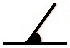 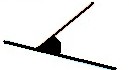 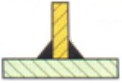 Pivot01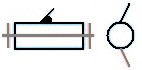 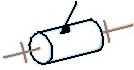 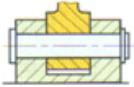 Glissière10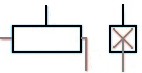 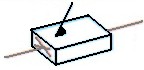 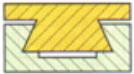 Hélicoïdale11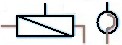 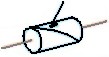 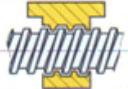 Pivot glissant11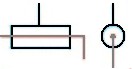 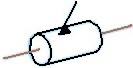 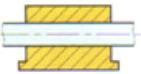 Sphérique à doigt02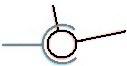 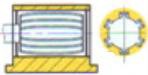 Sphérique03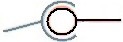 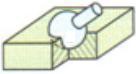 Appui plan21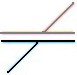 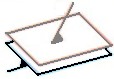 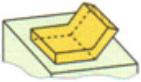 Linéaire rectiligne22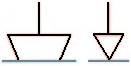 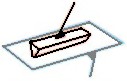 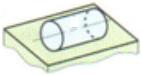 Linéaire annulaire13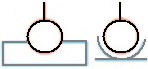 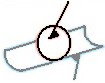 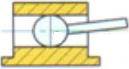 Ponctuelle23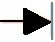 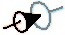 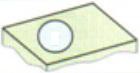 Baccalauréat Professionnel Maintenance des Système de Production ConnectésSession 2024DTRÉpreuve E2 –Préparation d’une interventionDurée 2HPage 21/22Baccalauréat Professionnel Maintenance des Système de Production ConnectésSession 2024DTRÉpreuve E2 –Préparation d’une interventionDurée 2HPage 22/22